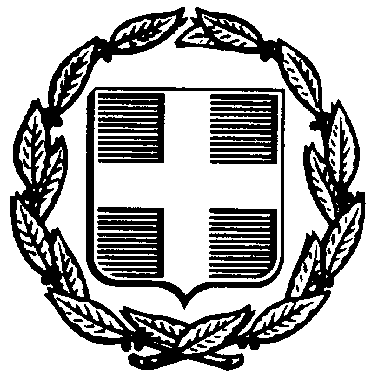  ΕΛΛΗΝΙΚΗ ΔΗΜΟΚΡΑΤΙΑ		                           Ν. ΦΙΛΑΔΕΛΦΕΙΑ, 05/06/2019 ΔΗΜΟΣ Ν.ΦΙΛΑΔΕΛΦΕΙΑΣ-Ν.ΧΑΛΚΗΔΟΝΑΣ       Αρ. Πρωτοκόλλου: 575 ΑΤΤΙΚΗΣ ΠΑΓΚΟΣΜΙΟ ΠΟΛΙΤΙΣΤΙKO                                           ΙΔΡΥΜΑ ΕΛΛΗΝΙΣΜΟΥ 			 της ΔΙΑΣΠΟΡΑΣ (Π.Π.Ι.Ε.Δ.) «ΑΝΔΡΕΑΣ ΠΑΠΑΝΔΡΕΟΥ», Ν.Π.Δ.Δ.ΤΑΧ. Δ/ΝΣΗ: Δεκελείας 152 & Ατταλείας 2	                Προς: Όλα τα μέλη του Δ.Σ. ΤΑΧ. ΚΩΔΙΚΑΣ: 143 42  Νέα Φιλαδέλφεια	                            του  Π.Π.Ι.Ε.Δ.                   ΠΛΗΡΟΦΟΡΙΕΣ: Λ. Στεργίου                                       Κοιν:  Γραφείο Δημάρχου     ΤΗΛΕΦΩΝΟ: 213-2049155,6FAX: 210-2583759ΠΡΟΣΚΛΗΣΗ ΣΕ ΣΥΝΕΔΡΙΑΣΗΚαλείστε τη Δευτέρα 10 Ιουνίου 2019 και ώρα 9.00 στη συνεδρίαση του Διοικητικού Συμβουλίου του Π.Π.Ι.Ε.Δ., που θα πραγματοποιηθεί στο κτίριο του  Π.Π.Ι.Ε.Δ., Δεκελείας 152 και Ατταλείας 2, στον 2ο όροφο, για συζήτηση και λήψη απόφασης στα παρακάτω θέματα της ημερήσιας διάταξης:4η Αναμόρφωση Προϋπολογισμού ΠΠΙΕΔ έτους 2019Ο ΠΡΟΕΔΡΟΣ ΤΟΥ  Π.Π.Ι.Ε.Δ."ΑΝΔΡΕΑΣ ΠΑΠΑΝΔΡΕΟΥ"      ΑΡΙΣΤΕΙΔΗΣ ΒΑΣΙΛΟΠΟΥΛΟΣ